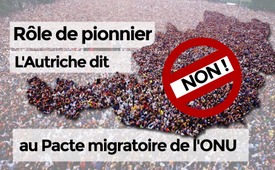 Rôle de pionnier  - L'Autriche dit NON ! au Pacte migratoire de l'ONU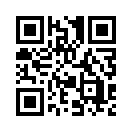 Le chancelier fédéral autrichien Sebastian Kurz et son vice-chancelier Heinz-Christian Strache ont déclaré fin octobre que l'Autriche ne signerait pas le Pacte migratoire de l'ONU en décembre 2018. Le gouvernement autrichien ne s'est pas seulement opposé aux grands médias. Il joue également un rôle pionnier pour d'autres Etats et est même soutenu par des mouvements populaires.
Découvrez comment on peut persuader les gouvernements de l'Allemagne et de la Suisse de dire NON au Pacte migratoire de l'ONU.Le Pacte migratoire des Nations Unies devait à l'origine être signé par tous les Etats membres des Nations Unies (ONU) les 10 et 11 décembre 2018. Le chancelier fédéral autrichien Sebastian Kurz et son vice-chancelier Heinz-Christian Strache ont déclaré le 31 octobre 2018 que l'Autriche ne signerait pas ce document en raison de préoccupations substantielles sur le contenu. Avant l'Autriche, la Hongrie, les États-Unis et l'Australie avaient déjà rejeté le Pacte migratoire. 
Le gouvernement autrichien a justifié le NON par le fait qu'il « rejette strictement » une telle intrusion dans les mesures étatiques nationales. Le chancelier fédéral Sebastian Kurz a déclaré : 
 « Nous sommes très critiques à l'égard de certains des points qui sont dans cet accord (...). Nous ferons donc tout ce qui est en notre pouvoir pour préserver la souveraineté de notre pays et pour veiller à ce que nous, en tant que République d'Autriche, puissions prendre nos propres décisions en matière de migration. 
 Le vice-chancelier Heinz-Christian Strache a renchéri : 
« Le contenu de ce Pacte migratoire de l'ONU mélange complètement migration illégale et migration légale. Ce n'est pas acceptable pour nous. »

Mais que signifie cette prise de position claire du gouvernement autrichien ?
1) Le gouvernement autrichien a courageusement tenu tête aux grands médias autrichiens :
Par exemple, la Société autrichienne de radiodiffusion (ORF) a affirmé que le retrait du Pacte de migration était un « signal fatal ». Le quotidien « Der Standard » titrait : « L'accord qui va séparer l'Autriche du reste du monde ».
ORF a surtout essayé de faire comprendre – comme par exemple dans l'émission d'information « Zeit im Bild » du 31 octobre 2018 – qu'il ne s'agissait essentiellement que de « relations équitables et ordonnées avec les réfugiés ». Dans l’émission, deux « experts » un ancien employé et un employé actuel de l’ONU, ont pris la parole, dessinant un sombre scénario de l'isolement de l'Autriche.
2) Le gouvernement autrichien est soutenu par des mouvements populaires :
Grâce aux reportages des médias libres, de plus en plus de voix se sont fait entendre au sein de la population pour dire que le peuple lui-même devrait décider par référendum ou par vote de décisions aussi importantes. Martin Sellner, le leader du mouvement identitaire autrichien, a lancé une pétition en septembre 2018 pour demander un tel référendum. Sur sa chaîne YouTube, il a lancé l'appel suivant : 
 « Devenez actifs contre le Pacte migratoire de l'ONU ! La résistance en Allemagne, en Suisse et en Autriche doit devenir visible. Si nous faisons connaître leurs machinations, nous mettons les responsables à la lumière et exigeons un référendum ! »
Voici un extrait de sa vidéo sur YouTube « Stop au Pacte migratoire de l’ONU » – Pas en notre nom » : 
 « Une politique migratoire équitable et durable prend toujours en compte les intérêts de trois groupes : Ceux qui sont restés dans leur pays, ceux qui ont émigré et ceux qui vivent dans la société de destination. Ce pacte ne prend en compte que les intérêts d'un seul groupe, celui des 244 millions de migrants internationaux. Les yeux de 244 millions de migrants nous regardent, disent les représentants du Pacte. Et dans ce pacte, nous nous engageons à ouvrir nos frontières à ces migrants. »
A ce stade, le peuple autrichien devrait être encouragé à continuer à soutenir pleinement son gouvernement et à le soutenir afin qu'il reste clairement sur sa position de dire NON.
3) Le gouvernement autrichien joue un rôle de pionnier : 
Alors que le NON du gouvernement autrichien au Pacte migratoire est dénigré par les grands médias autrichiens, Heinz-Christian Strache le résume ainsi : 
« Il est également possible que l'Autriche joue un rôle courageux de pionnier, où de nombreux pays qui n'ont pas encore osé vont également dire NON au Pacte migratoire. 

Profitez du temps qui vous reste d’ici aux 10 et 11 décembre 2018 pour convaincre vos gouvernements en Allemagne et en Suisse de dire NON, dans le sillage du gouvernement autrichien. Les possibilités suivantes sont maintenant disponibles pour les téléspectateurs d'Allemagne et de Suisse sous les liens affichés :

Pour l'Allemagne et la Suisse :
C'est ici qu’on peut signer la pétition de Martin Sellner aux représentants permanents de la Suisse et de l'Allemagne auprès des Nations Unies :
https://migrationspakt-stoppen.info/ 
La pétition « Stop au Pacte migratoire global de l’ONU – maintenez la souveraineté nationale » peut être signée ici. Cela est destiné aux gouvernements de l'Allemagne et de la Suisse :
https://www.patriotpetition.org/2018/07/26/globalen-migrationspakt-der-uno-stoppen-nationale-souveraenitaet-erhalten/
Vous pouvez télécharger ici un formulaire pour imprimer et collecter des signatures sur papier sous forme de fichier PDF :
https://www.patriotpetition.org/wp-content/uploads/2018/07/Globalen-Migrationspakt-der-UNO-stoppen-Unterschriftenbogen.pdf 
Pour la Suisse :
Vous pouvez télécharger ici le formulaire de pétition suivant : « Non au pacte migratoire de l'ONU – la souveraineté de la Suisse doit être préservée ». 
https://www.schweizerzeit.ch/cms/index.php?page=/downloads/petitionsbogen_unomigrationspakt-211/download 
Elle doit être adressée aux membres de l'Assemblée fédérale de la Confédération suisse et envoyée à l'adresse suivante au plus tard le 1er décembre 2018 :
« Schweizerzeit »
C.P. 54
CH-8416 Flaach 
Courriel : info@schweizerzeit.ch

D'autres émissions sur le Pacte migratoire :
www.kla.tv/13153
www.kla.tv/13124
www.kla.tv/13085
www.kla.tv/12800de mw./dd.Sources:SOURCES :
www.heute.at/politik/news/story/Kurz-Strache-Regierung-unterzeichnet-UNO-Migrationspakt-nicht-53378553
www.kleinezeitung.at/politik/innenpolitik/5510904/UNMigrationspakt_Wollen-in-Migrationsfragen-selbst-entscheiden
https://neuwal.com/2018/11/02/transkript-heinz-christian-strache-bei-armin-wolf-in-der-zib2-31-10-2018/
https://tvthek.orf.at/profile/ZIB-600/12288201/ZIB-600/13993708/UN-Migrationspakt-Regierung-lehnt-Beitritt-ab/14389037
https://orf.at/stories/3088401
https://derstandard.at/2000089088118/Der-Migrationspakt-der-Oesterreich-vom-Rest-der-Welt-trennen-koennte
https://tvthek.orf.at/profile/ZIB-2/1211/ZIB-2/13993819/Regierung-lehnt-UN-Migrationspakt-ab/14389585
https://www.youtube.com/watch?v=VK6h14l3A60
https://migrationspakt-stoppen.info/
https://www.patriotpetition.org/2018/07/26/globalen-migrationspakt-der-uno-stoppen-nationale-souveraenitaet-erhalten/
https://www.patriotpetition.org/wp-content/uploads/2018/07/Globalen-Migrationspakt-der-UNO-stoppen-Unterschriftenbogen.pdf
https://www.schweizerzeit.ch/cms/index.php?page=/downloads/petitionsbogen_unomigrationspakt-211/downloadCela pourrait aussi vous intéresser:#ONU - Arrière-plans et faits sur l'ONU - www.kla.tv/ONU

#PacteMigration - de migration notre destin commun ? - www.kla.tv/PacteMigration

#Schweizerzeit-fr - Journal suisse Schweizerzeit - www.kla.tv/Schweizerzeit-frKla.TV – Des nouvelles alternatives... libres – indépendantes – non censurées...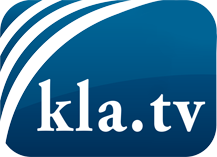 ce que les médias ne devraient pas dissimuler...peu entendu, du peuple pour le peuple...des informations régulières sur www.kla.tv/frÇa vaut la peine de rester avec nous! Vous pouvez vous abonner gratuitement à notre newsletter: www.kla.tv/abo-frAvis de sécurité:Les contre voix sont malheureusement de plus en plus censurées et réprimées. Tant que nous ne nous orientons pas en fonction des intérêts et des idéologies de la système presse, nous devons toujours nous attendre à ce que des prétextes soient recherchés pour bloquer ou supprimer Kla.TV.Alors mettez-vous dès aujourd’hui en réseau en dehors d’internet!
Cliquez ici: www.kla.tv/vernetzung&lang=frLicence:    Licence Creative Commons avec attribution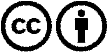 Il est permis de diffuser et d’utiliser notre matériel avec l’attribution! Toutefois, le matériel ne peut pas être utilisé hors contexte.
Cependant pour les institutions financées avec la redevance audio-visuelle, ceci n’est autorisé qu’avec notre accord. Des infractions peuvent entraîner des poursuites.